Уважаемые коллеги!На основании письма Главного государственного инспектора безопасности дорожного движения по Ярославской области А.В. Сироткина от 07.09.2018 № 15/6914 департамент информирует об организации обратной связи с родительскими комитетами, общественными организациями и объединениями по информированию органов государственной власти, собственников улично-дорожной сети, подразделений Госавтоинспекции о недостатках, выявленных вблизи образовательных организаций, связанных с организацией дорожного движения.Направляем разработанный ГУ ОБДД МВД России алгоритм взаимодействия по получению сведений от граждан, родительских комитетов и общественных объединений, средств массовой информации о недостатках в обустройстве улично-дорожной сети возле образовательных учреждений. Просим довести указанную информацию до заинтересованных лиц и родительской общественности, в том числе путем размещения на официальных сайтах образовательных организаций в разделе «Дорожная безопасность».Приложение: на 2 л. в 1 экз. (4852) 72-83-23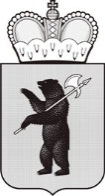 ДЕПАРТАМЕНТ ОБРАЗОВАНИЯЯРОСЛАВСКОЙ ОБЛАСТИСоветская ул., д. . Ярославль, 150000Телефон (4852) 40-18-95Факс (4852) 72-83-81e-mail: http://yarregion.ru/depts/dobrОКПО 00097608, ОГРН 1027600681195,ИНН / КПП 7604037302 / 760401001ИХ.24-5947/18 от 01.10.2018На №     15/6914     от     07.09.2018     Руководителям органов местного самоуправления, осуществляющих управление в сфере образованияРуководителям образовательных организацийО направлении информацииС.В. Астафьева